Shire of Denmark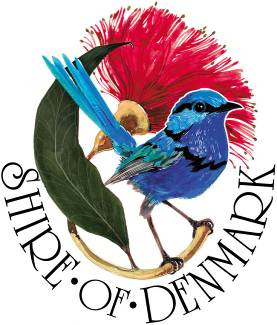 Discover Denmark           					BandExpression of Interest CriteriaAustralia Day Event_________________________________________________________________________________________________ The Shire of Denmark is seeking expressions of interest from bands who would like to perform at our Australia Day community event on Wednesday 26 January 2022. The Shire of Denmark supports inclusivity and encourages applications from people of diverse backgrounds, cultures and abilities.Event Information Event Location: Berridge Park, Hollings Road DenmarkEvent Date and Time:  4 - 7 pm, Wednesday 26 January 2022RequirementsEach band will be required to play for approximately one 40-minute set. P/A and sound manager will be supplied by the ShireThe music genre must be of broad appeal to suit various age groups and demographicsThe music must be family-friendly with clean lyrics and with no profanity Previous experience performing at community eventsSelections Bands will be selected based on the above criteria and on price. How to applySubmit your interest online at www.denmark.wa.gov.au/Aus-Day-EOI or email your completed form to enquiries@denmark.wa.gov.au	Expressions of Interest must be submitted by 4pm, Tuesday 4 January 2022.Expressions of interest should include:Cost for the band to performNumber of band members Music genrePrevious performing experience at community eventsRequirements and stage plotFurther InformationPlease contact the Shire of Denmark Community Development Officer Rosie Arnephie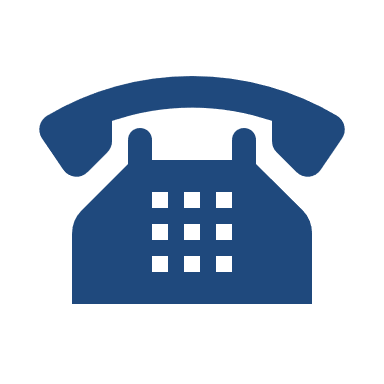 (08) 9848 0333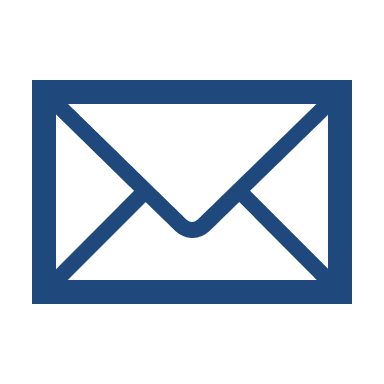 Rosemarie.Arnephie@denmark.wa.gov.au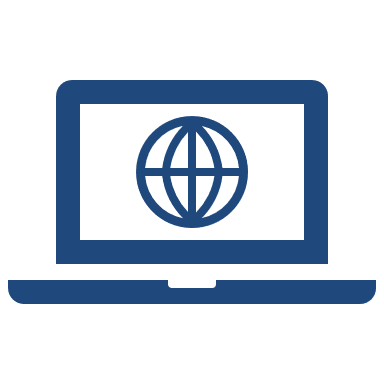 www.denmark.wa.gov.au/Aus-Day-EOI